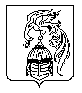 ИВАНОВСКАЯ ОБЛАСТЬАДМИНИСТРАЦИЯ ЮЖСКОГО МУНИЦИПАЛЬНОГО РАЙОНАПОСТАНОВЛЕНИЕот  ____________    № ______       г. ЮжаО внесении изменений  в постановление Администрации Южского муниципального района от 16.01.2018 №31-п «Об утверждении административного регламента предоставления муниципальной услуги «Прием заявлений, постановка на учет и зачисление детей в образовательные организации, реализующие образовательную программу дошкольного образования» В соответствии с Федеральным законом от 06.10.2003 №131-ФЗ «Об общих принципах организации местного самоуправления в Российской Федерации», Федеральным законом от 27.07.2010  № 210-ФЗ «Об организации предоставления государственных и муниципальных услуг», Федеральным законом от 29.12.2012 №273-ФЗ «Об образовании в Российской Федерации», Уставом Южского муниципального района, в целях приведения муниципальных правовых актов в соответствие действующему законодательству, Администрация Южского муниципального района    п о с т а н о в л я е т :          Внести следующие изменения в постановление Администрации Южского муниципального района Ивановской области от 16.01.2018 №31-п «Об утверждении административного регламента предоставления муниципальной услуги «Прием заявлений, постановка на учет и зачисление детей в образовательные организации, реализующие образовательную программу дошкольного образования»:1. Пункт 2.10 раздела 1 «Общие положения» изложить в новой редакции:«2.10. Срок ожидания в очереди при подаче заявления о предоставлении муниципальной услуги и при получении результата предоставления муниципальной услуги.     При личном обращении заявителя максимальный срок ожидания в очереди при подаче запроса о предоставлении муниципальной услуги не должен превышать 15 минут.    При получении заявителем результата предоставления муниципальной услуги максимальный срок ожидания в очереди не должен превышать 15 минут».1.2. Раздел 5 регламента «Досудебный (внесудебный) порядок обжалования решений и действий (бездействия) образовательной организации, предоставляющего муниципальную услугу, а также его должностных лиц» изложить в новой редакции: «5.1.Заявитель имеет право на досудебное (внесудебное) обжалование действий (бездействия) образовательной организации, должностного лица, совершенных в ходе предоставления муниципальной услуги.    Заявитель может обратиться с жалобой, в том числе в следующих случаях:    5.1.1.Нрушение срока регистрации запроса о предоставлении муниципальной услуги.    5.1.2.Нарушение срока предоставления муниципальной услуги.    5.1.3.На решения и действия (бездействия) МБУ Южский многофункциональный центр предоставления государственных и муниципальных услуг «Мои документы» (далее многофункциональный центр).    5.1.4.Требование у заявителя документов, не предусмотренных нормативными правовыми актами Российской Федерации, нормативными правовыми актами Ивановской области, муниципальными правовыми актами для предоставления муниципальной услуги.    5.1.5.Отказ в приеме документов, предоставление которых предусмотрено нормативными правовыми актами Российской Федерации, нормативными правовыми актами Ивановской области, муниципальными правовыми актами  Южского муниципального района для предоставления государственной или муниципальной услуги, у заявителя.    5.1.6.Отказ в предоставлении муниципальной услуги, если основания отказа не предусмотрены федеральными законами и принятыми в соответствии с ними иными нормативными правовыми актами Российской Федерации, законами и иными нормативными правовыми актами Ивановской области, муниципальными правовыми актами Южского муниципального района.     5.1.7.Досудебное (внесудебное) обжалование заявителем решений и действий (бездействия) многофункционального центра.    5.1.8.Затребование с заявителя при предоставлении муниципальной услуги платы, не предусмотренной нормативными правовыми актами Российской Федерации, нормативными правовыми актами Ивановской области, муниципальными правовыми актами Южского муниципального района.    5.1.9.Отказ органа, предоставляющего муниципальную услугу, должностного лица органа, предоставляющего муниципальную услугу, многофункционального центра, работника многофункционального центра, организаций, или их работников в исправлении допущенных ими опечаток и ошибок в выданных в результате предоставления государственной или муниципальной услуги документах либо нарушение установленного срока таких исправлений.     5.1.10.Нарушение срока или порядка выдачи документов по результатам предоставления муниципальной услуги.    5.1.11.Приостановление предоставления муниципальной услуги, если основания приостановления не предусмотрены федеральными законами и принятыми в соответствии с ними иными нормативными правовыми актами Российской Федерации, законами и иными нормативными правовыми актами Ивановской области, муниципальными правовыми актами Южского муниципального района.5.1.12.Приостановление предоставления муниципальной услуги многофункциональным центром, если основания приостановления не предусмотрены федеральными законами и принятыми в соответствии с ними иными нормативными правовыми актами Российской Федерации, законами и иными нормативными правовыми актами Ивановской области, правовыми актами Южского муниципального района. 5.2.Общие требования к порядку подачи и рассмотрения жалобы при предоставлении муниципальной услуги.    5.2.1.Жалоба может быть направлена по почте, через многофункциональный центр, с использованием информационно-телекоммуникационной сети «Интернет», официального сайта отдела образования, единого портала государственных и муниципальных услуг либо регионального портала государственных и муниципальных услуг, а также может быть принята при личном приеме заявителя.    5.2.2.Жалоба подается в письменной форме, на бумажном носителе, в электронной форме в  отдел образования, многофункциональный центр либо в администрацию Южского муниципального района.    5.2.3.Жалобы на решения и действия (бездействие) руководителя отдела образования подаются в администрацию Южского муниципального района.    5.2.4.Жалобы на решения и действия (бездействия) многофункционального центра подаются в администрацию Южского муниципального района.    5.2.5.Жалобы на решения и действия (бездействие) отдела образования, должностного лица отдела образования муниципального служащего, руководителя отдела образования может быть направлена по почте, через многофункциональный центр, с использованием информационно-телекоммуникационной сети «Интернет», официального сайта отдела образования, единого портала государственных и муниципальных услуг либо регионального портала государственных и муниципальных услуг, а также может быть принята при личном приеме заявителя.     5.2.6.Жалоба на решения и действия (бездействие) многофункционального центра, работника многофункционального центра может быть направлена по почте, с использованием информационно-телекоммуникационной сети «Интернет», официального сайта многофункционального центра, единого портала государственных и муниципальных услуг либо регионального портала государственных и муниципальных услуг либо регионального портала государственных и муниципальных услуг, а также может быть принята при личном приеме заявителя. 5.3.Жалоба должна содержать:    5.3.1.Наименование органа, предоставляющего муниципальную услугу, должностного лица органа, предоставляющего муниципальную услугу, либо муниципального служащего, многофункционального центра, его руководителя и (или) работника, решения и действия (бездействие) которых обжалуются.     5.3.2.Фамилию, имя, отчество (последнее - при наличии), сведения о месте жительства заявителя - физического лица либо наименование, сведения о месте нахождения заявителя - юридического лица, а также номер (номера) контактного телефона, адрес (адреса) электронной почты (при наличии) и почтовый адрес, по которым должен быть направлен ответ заявителю.     5.3.3.Сведения об обжалуемых решениях и действиях (бездействии) органа, предоставляющего муниципальную услугу, должностного лица органа, предоставляющего муниципальную услугу, либо муниципального служащего, многофункционального центра, работника многофункционального центра, сотрудника.5.4.Доводы, на основании которых заявитель не согласен с решением и действием (бездействием) органа, предоставляющего муниципальную услугу, должностного лица органа, предоставляющего муниципальную услугу, либо сотрудника или муниципального служащего, многофункционального центра, работника многофункционального центра. Заявителем могут быть представлены документы (при наличии), подтверждающие доводы заявителя, либо их копии. 5.5.Жалоба, поступившая в  отдел образования, многофункциональный центр, учредителю многофункционального центра подлежит рассмотрению должностным лицом, наделенным полномочиями по рассмотрению жалоб, в течение пятнадцати рабочих дней со дня ее регистрации.5.6.В случае обжалования отказа отдела образования, многофункционального центра в приеме документов у заявителя либо в исправлении допущенных опечаток и ошибок или в случае обжалования нарушения установленного срока таких исправлений - в течение пяти рабочих дней со дня ее регистрации.5.7.По результатам рассмотрения жалобы принимается одно из следующих решений:удовлетворяет жалобу, в том числе в форме отмены принятого решения, исправления допущенных опечаток и ошибок в выданных в результате предоставления муниципальной услуги документах, возврата заявителю денежных средств, взимание которых не предусмотрено нормативными правовыми актами Российской Федерации, нормативными правовыми актами Ивановской области, муниципальными правовыми актами Южского муниципального района, а также в иных формах;отказывает в удовлетворении жалобы.5.8.Не позднее дня, следующего за днем принятия решения, указанного в пункте 5.7 настоящего раздела, заявителю в письменной форме и по желанию заявителя в электронной форме направляется мотивированный ответ о результатах рассмотрения жалобы.5.9.В случае установления в ходе или по результатам рассмотрения жалобы признаков состава административного правонарушения или преступления должностное лицо, наделенное полномочиями по рассмотрению жалоб в соответствии с настоящим разделом, незамедлительно направляет имеющиеся материалы в органы прокуратуры.Опубликовать настоящее постановление в официальном издании «Правовой Вестник Южского муниципального района» и разместить на официальном сайте Южского муниципального района в информационно -телекоммуникационной сети Интернет.Глава Южского                                                                  муниципального района                                                        В.И.Мальцев        